326. Выберите из обыкновенных дробей   1) правильные обыкновенные дроби;  2) неправильные обыкновенные дроби.327. Прочите смешанные числа :  Назовите целую и дробную части чисел.328. Запишите смешаные числа : 1) две целых три пятых; 2) шесть целых четыре девятых; 3) четырнадцать целых три сотых; 4) сто целых одна десятая; 5) двадцать пять целых двадцать три двадцать пятых; 6) шестьсот целых шесть сотых.329. 1) Назовите все неправильные обыкновенные дроби с числителем 7.        2) Назовите все правильные обыкновенные дроби со знаменателем 11.         3) Назовите несколько обыкновенных дробей , равных единице.330. Запишите в виде смешанного числа суммы:        1) 2 +         5) 8+;                         6) 9+        9) 59+        Прочитайте полученные смешанные числа.331. Представьте в виде суммы целой и дробной частей смешанные числи:         1) 4332. Запишите            1) две правильные обыкновенные дроби со знаменателем 9;           2) две неправильные обыкновенные дроби со знаменателем 9;           3) обыкновенную дробь со знаменателем 9, равную единице.333. Запишите три правильные и три неправильные обыкновенные дроби, для каждой из    которых значение суммы числителя и знаменателя равно 20.334. Запишите  три обыкновенные дроби, у которых : 1) числитель больше знаменателя на 4;  2) знаменатель  больше числителя на 15;   3) числителя больше знаменателя в 5 раз;  4) знаменатель больше числителя в 3 раза. Какие из этих обыкновенных дробей правильные , а какие – неправильные обыкновенные дроби?335. Запишите натуральные числа 1; 3; 17 в виде обыкновенных дробей со знаменателем: 1) 1; 2) 2; 3) 3; 4) 10; 5) 100. Какие из записанных  дробей правильные , а какие – неправильные обыкновенные дроби?336. Замените натуральными числами обыкновенные дроби: 337. Запишите смешанное число: 1) знаменатель равен 4, числитель на 1 меньше , а целая часть в 2 раза больше знаменателя; 2) целая часть 13, знаменатель больше ее на 5 , а числитель на 7 меньше знаменателя;  3) знаменатель равен 19,  и он на 2 больше числителя и целой части этого числа; 4) числитель равен 49, и он на 1 меньше знаменателя , а целая часть равна значению суммы числителя и знаменателя.338. При каких значениях х обыкновенная дробь:        1)  является правильной;                    2)   является неправильной?339. При каких натуральных  значениях n обыкновенная дробь:        1)   является правильной;                    2)     является неправильной?340. Запишите все правильные дроби , знаменатель которых является наименьшим двузначным простым числом, а числители – простыми числами.341. Запишите все неправильные дроби, числители которых являются НОД(34;85), а знаменатели числа , кратные трем.        Выполните деление с остатком, заменив частным обыкновенные дроби (342-343):342. 1) 343. 1)344. Выполните деление с остатком:        1) 49 : 10;       2) 348 : 25;    3) 1000 : 99.345. Найдите неизвестные числа (таб. 23)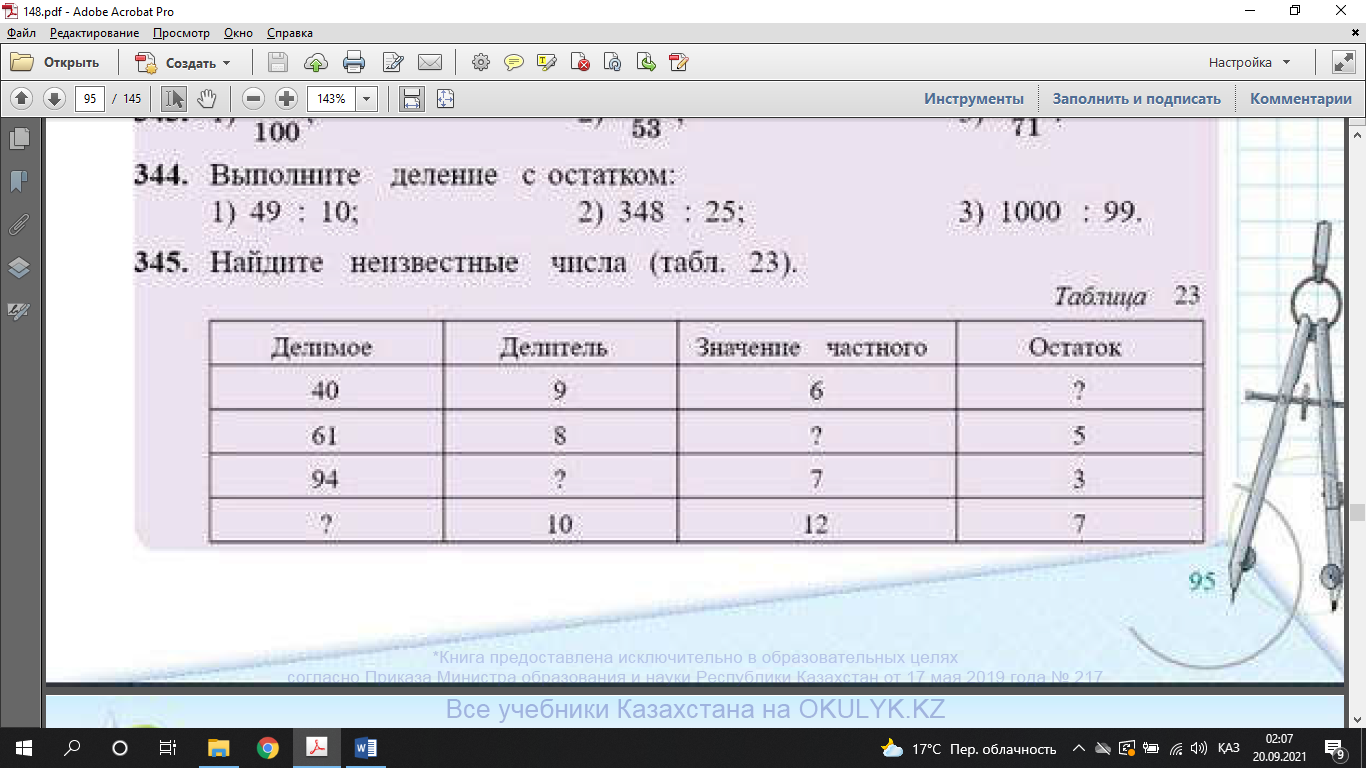 